A Parent Forum (No Cost to Parents)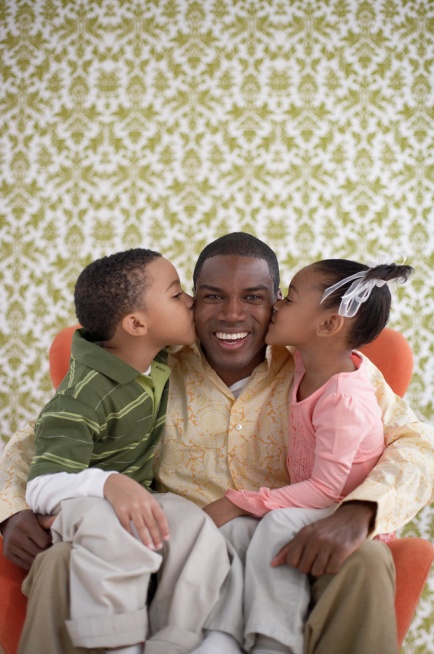 Sponsored by:NABSE & U.S. Department of EducationCharlotte/Mecklenburg SchoolsCMS Family & Community Service/Parent UniversityNorth Carolina PIRC, CMS Title I OfficeNational Coalition of Title I ESEA Parents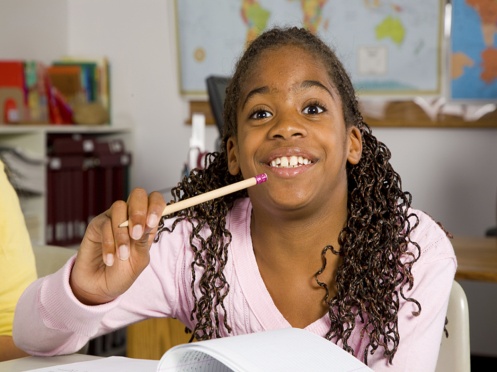 Saturday, March 19, 2011West Charlotte High School2219 Senior DriveCharlotte, NC 28216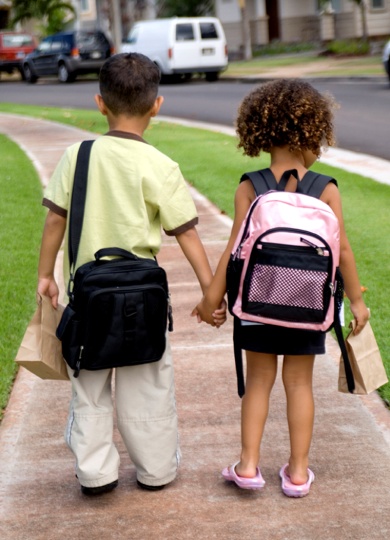 (7:30a.m. registration & Breakfast 8:00a.m.- 3:00p.m. with lunch providedTopics covered include:School ReformParent EngagementTurnaround SchoolsImmediate impacts on schools                                         Federal Education Legislation (Title I and IDEA)      Keynote SpeakersHosted by  Greater Charlotte Alliance of Black School Educators--------------------------------------------------------------------------------------------------------------Translations  ProvidedPlease return this completed form to:Your School Principal:Attention: Jerri Haigler, Family & CommunityServices/Parent UniversityCharlotte-Mecklenburg SchoolsParent NameAddressTelephoneEmailName of SchoolName of District